智慧树网学习手册导入选课之知到APP版重要提醒： 			1、新生：首次进行智慧树课程学习的学生。2、老生：已使用智慧树学习过学分课程的学生。3、请认准智慧树学生端APP—知到。若为之前学期在APP STORE内下载的“智慧树网”APP，请删除后重新下载“知到”。4、本学习手册根据知到APP （APP STORE v6.9.2，安卓 v4.1.8）8月9日更新的版本制作，若后期版本有相应优化，以最新版本为准。登录⒈ 新生登录—选课名单已导入1.1 学号登录打开知到APP，在【我的】模块点击【立即登录】，选择学号登录，输入自己的学校、大学学号及初始密码123456。注：学校选择南通大学。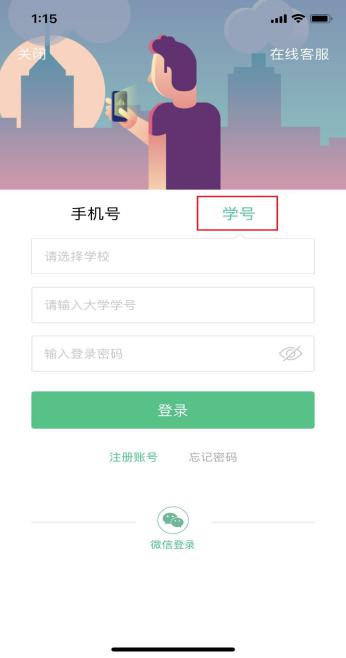  验证姓氏系统会提示学生补全姓名的第一个字。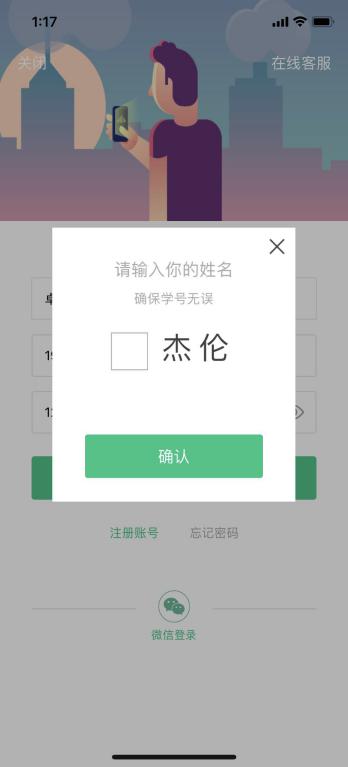 绑定手机号所绑定的手机号之后可用于手机号登录。若验证码长时间未收到，请检查手机信号是否比较微弱、手机是否欠费。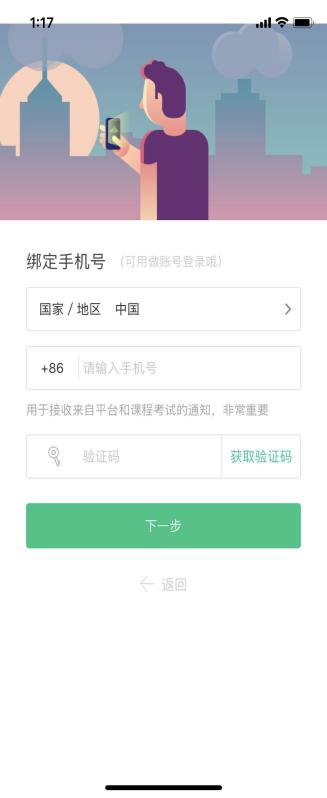  初始密码修改出于安全性因素考虑，系统会要求学生绑定手机号后修改初始密码，请各位同学妥善保管自己的密码，不要轻易告诉外人。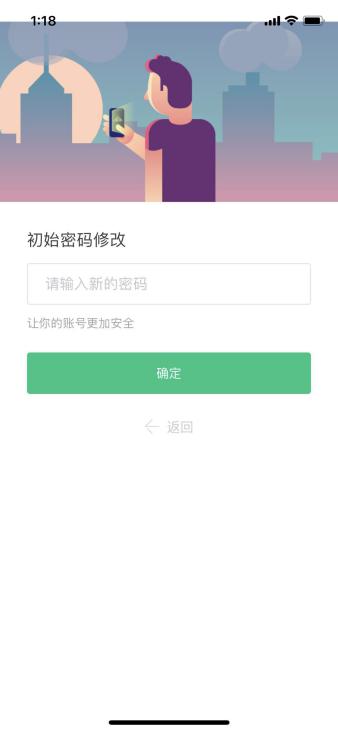 确认课程学生点击【确认】即完成了登录流程，课程会显示在【学习】模块。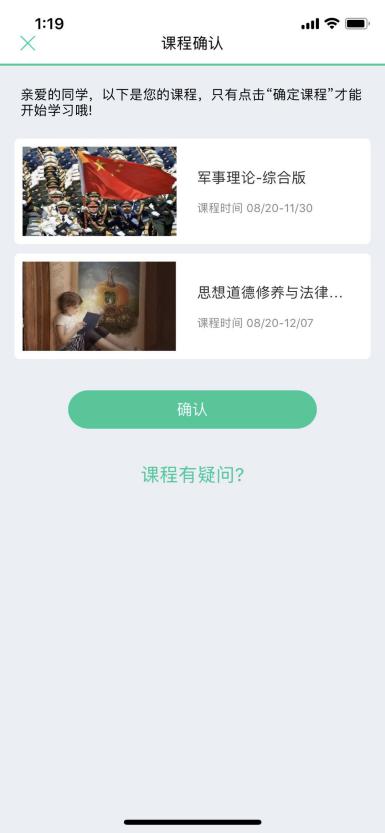 ⒉ 新生登录—选课名单未导入2.1 学号登录打开知到APP，在【我的】模块点击【立即登录】，选择学号登录，输入自己的学校、大学学号及初始密码123456。（同1.1）2.2 去注册由于学校暂未导入选课名单，系统将会引导学生【去注册】。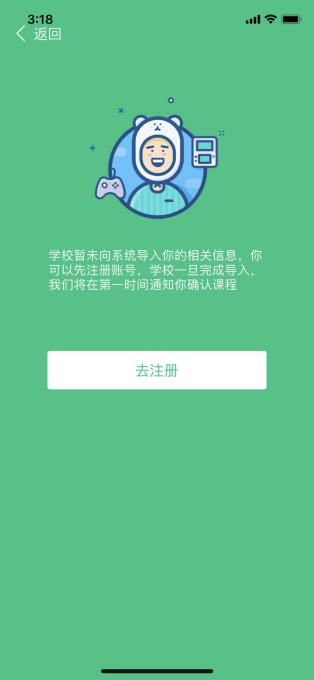 2.3 注册手机账号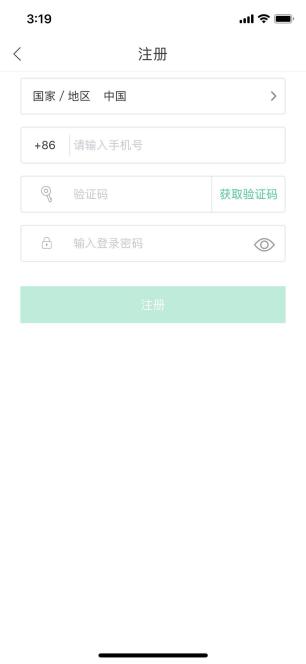  去认证完成手机账号注册后，开启知到之旅，在【我的】模块进行【大学生身份认证】。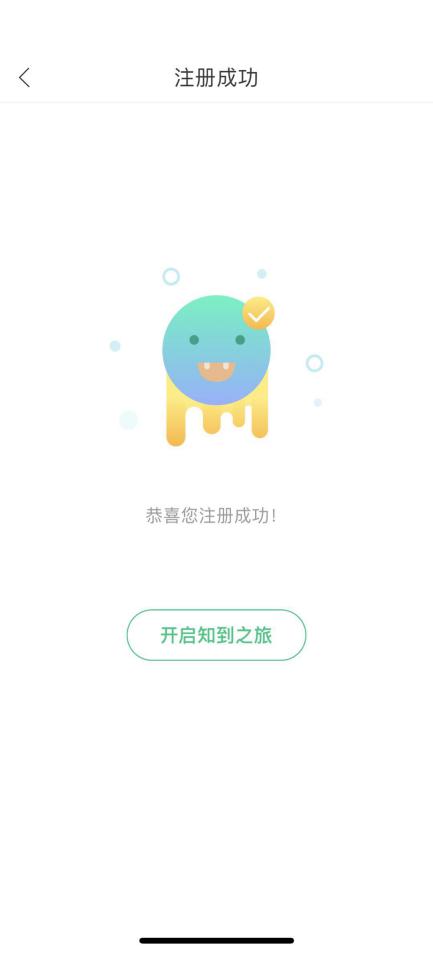 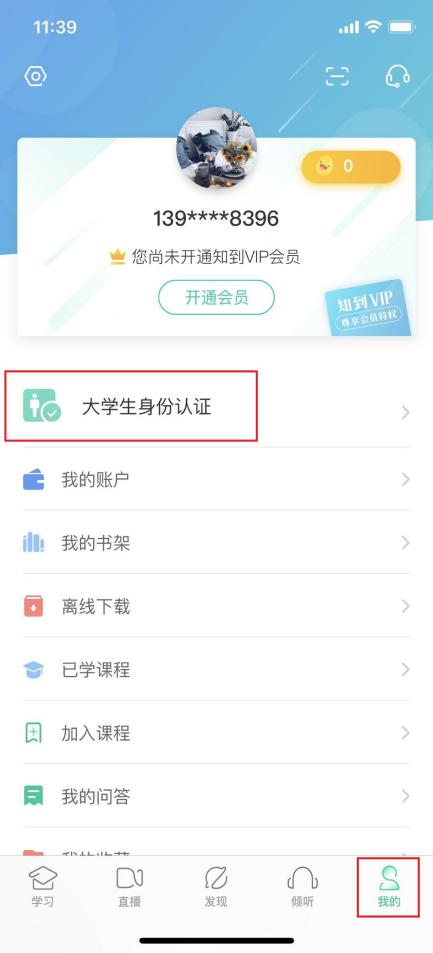  身份认证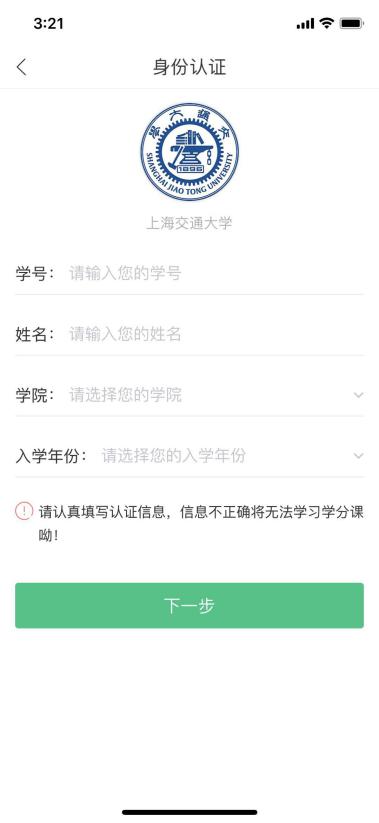 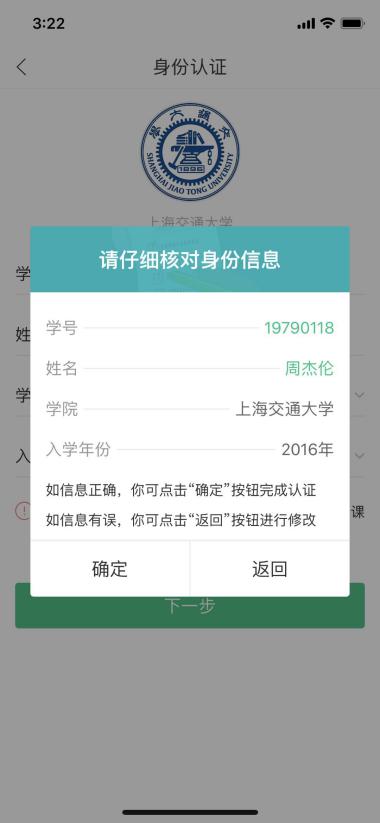 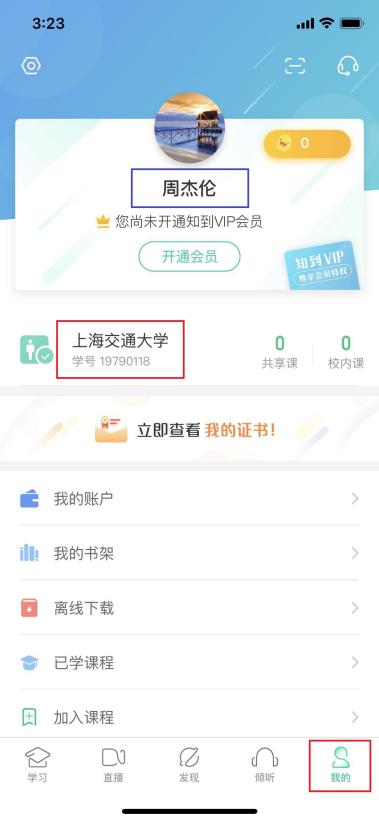 等待学校导入选课名单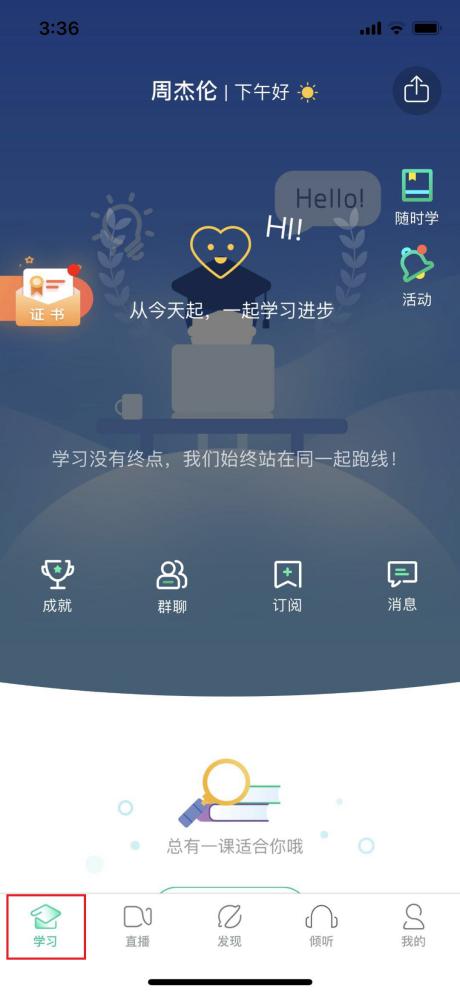 请打开手机设置中APP的推送（通知）功能，在学校将名单导入后，APP将会第一时间推送消息，提醒学生及时确认课程。3 老生登录3.1 登录打开知到APP，在【我的】模块点击【立即登录】，选择手机号或学号完成登录。3.2 确认课程若学校已经导入选课名单，则会显示所导入课程的选课列表，学生点击【确认】即完成了登录流程。（同1.5）若学校还未导入，请耐心等待。（同2.6）4. 登录常见问题4.1 忘记密码未登录状态下，在【我的】模块点击【立即登录】，在【登录】按钮下方有【忘记密码】，可通过绑定的手机号进行重置密码。已登录状态下，在【我的】模块点击头像进入个人资料—【修改密码】—【忘记旧密码或未设置过密码】,可通过绑定的手机号进行密码修改 。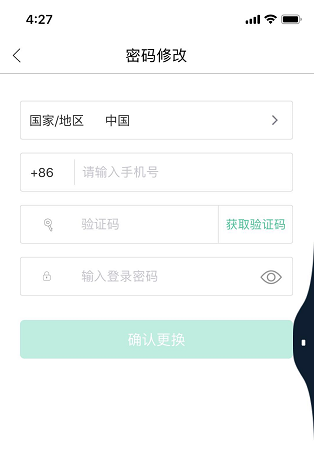 4.2 修改密码已登录状态下，在【我的】模块点击头像进入个人资料—【修改密码】，输入旧密码和新密码后就可以完成修改。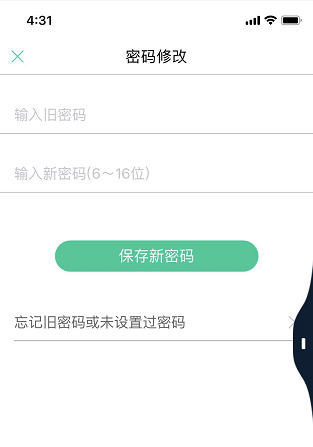 4.3 更换手机已登录状态下，在【我的】模块点击头像进入个人资料——【手机】，输入新手机号，获取验证码并输入后点击【确认更换】。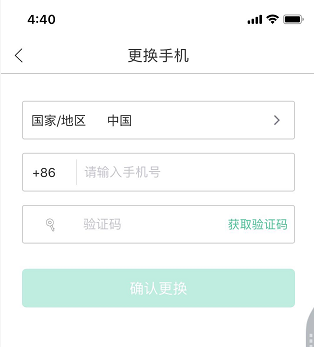 查看课程信息课程卡片在【学习】模块的【学分课】中可查看到本学期已经导入并确认的课程。课程卡片包含当前进度、【作业考试】入口、【去学习】入口、【成绩分析】入口。当前进度=（看完的视频数+做完的章测试数）/（总的视频数+总的章测试数）。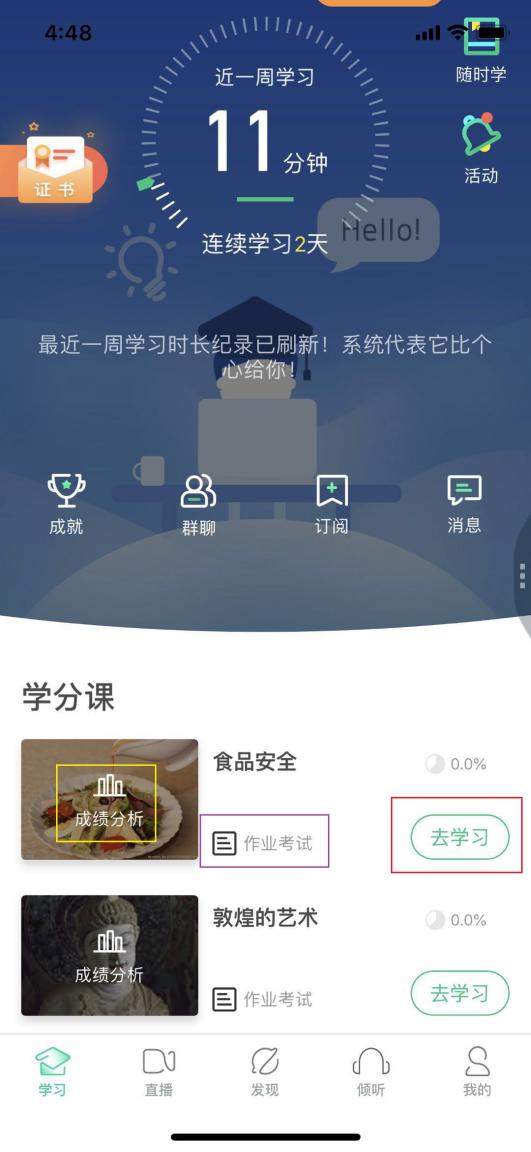 成绩规则点击【学习】模块的【成绩分析】入口，可查看该门课的当前成绩、学习时间、考试时间、成绩规则。混合式课程的考核方式包括视频教程学习、章测试、见面课、期末考试四部分。即：混合式课程总成绩=学习进度+章测试+见面课+期末考试。在线式课程无见面课，故考核方式只包括视频教程学习、章测试、期末考试三部分。即：在线式课程总成绩=学习进度+章测试+期末考试。注：期末考试开始前，需观看完全部课程视频并完成所有章测试，混合式课程还需完成见面课学习。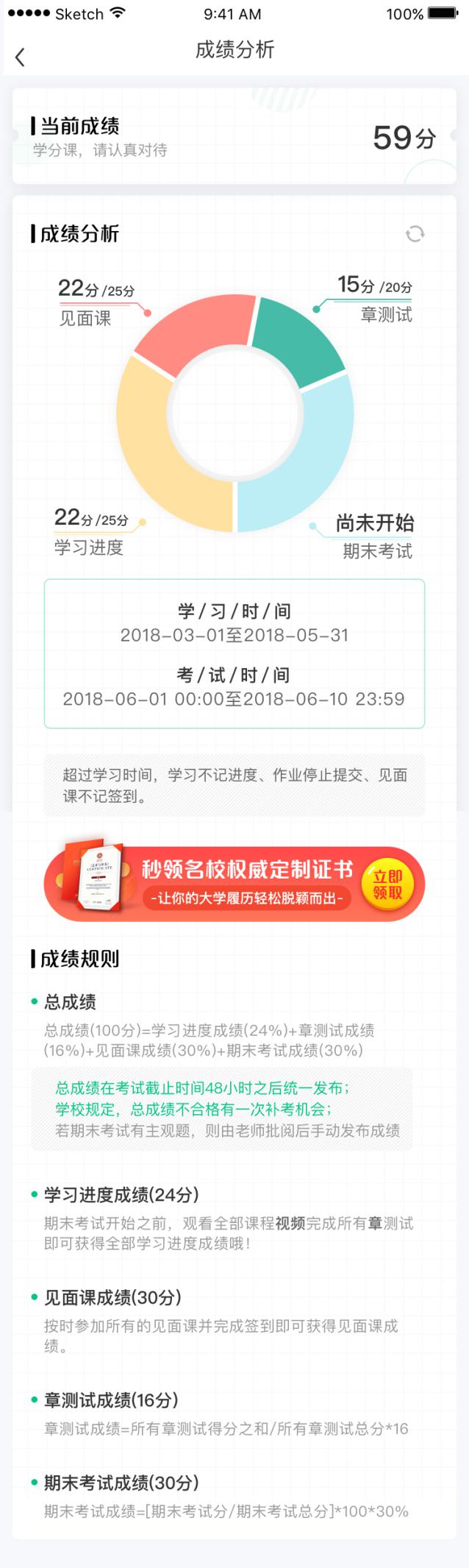 学习1. 视频观看点击【学习】模块的【去学习】入口，【教程】下显示则为本课程的课程目录及对应的课程视频及每节视频的视频长度。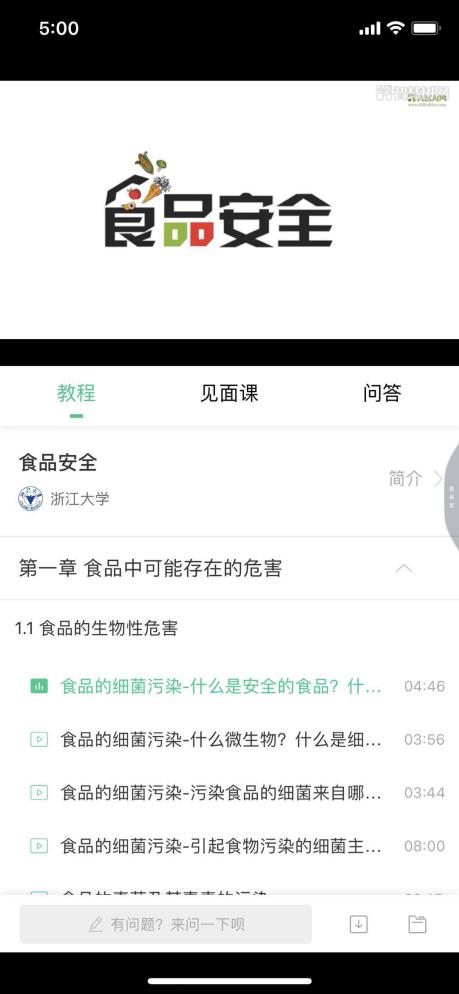 智慧树视频学习进度是根据学生的累计观看时间来计算的，拖拽播放进度条是无法累计观看时间的，请认真观看视频。当前视频观看完毕后，请手动切换至下一个小节进行播放，已完成的小节前方会出现打勾的标志，此时您可以获得该节视频的学习进度。若未显示打勾的标志，则说明该节视频还未完整观看完毕，请继续观看。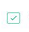 如果在观看视频时出现卡顿，可在全屏模式下播放器底部右下角切换【标准】/【流畅】来调整清晰度。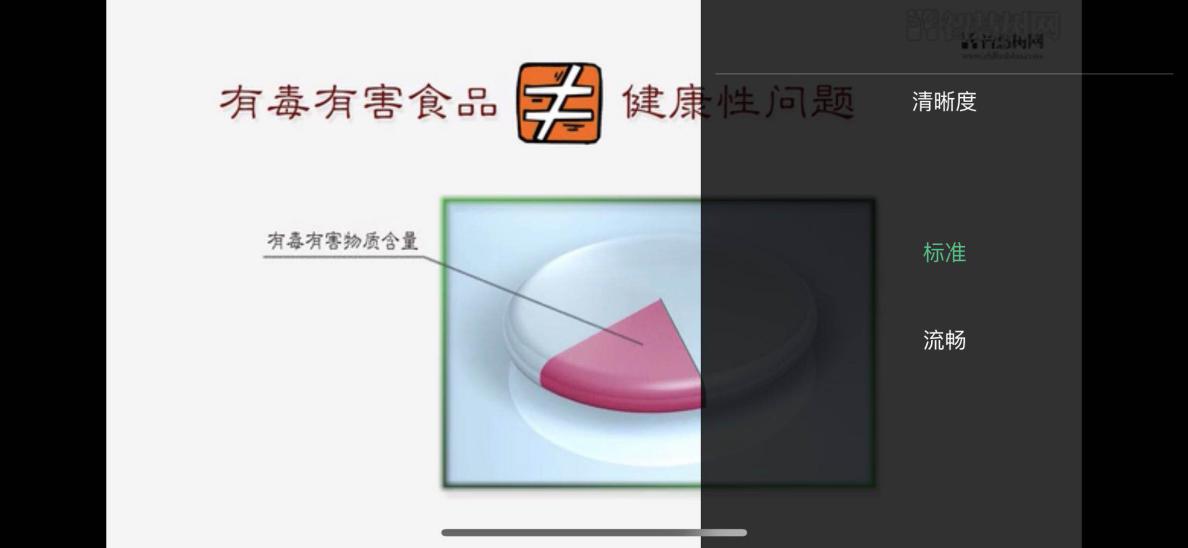 学生也可以先下载教程视频，下载后可离线（非联网状态）观看视频，等到下次联网时会自动提交离线进度。注：【下载】入口在底部悬浮栏上。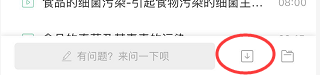 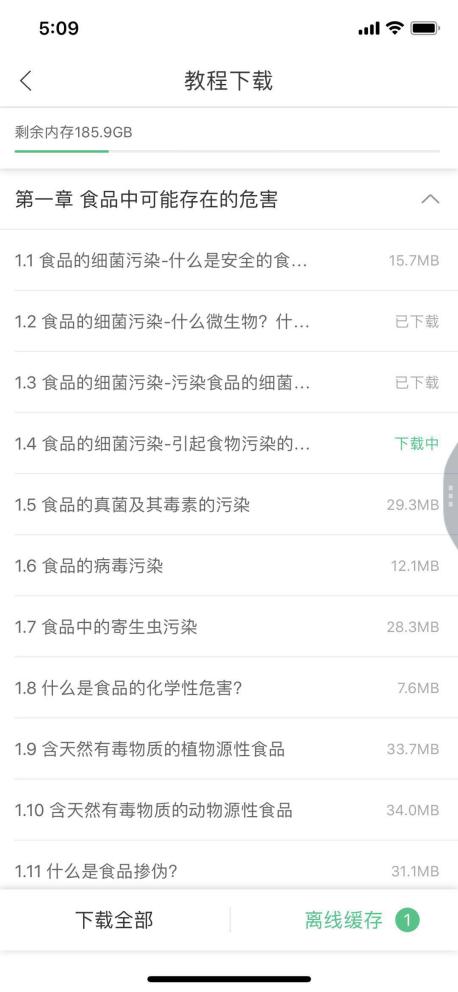 如果课程设置了跨章不能学习，则跨章部分不可选，点击复选框后会提示【不能跨章学习哦】。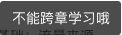 已下载成功的视频会在【教程】列表中有标识。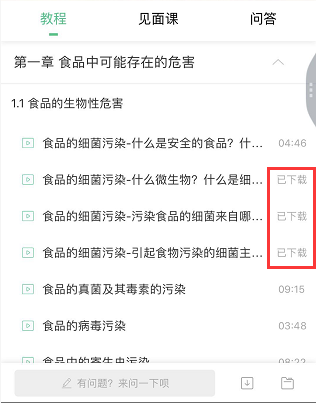 2. 作业考试2.1 如何完成章测试及考试有两种方式进入章测试，第一种方式为点击【学习】模块下课程卡片的【作业考试】入口，进入作业考试【未上交】列表（推荐方式）；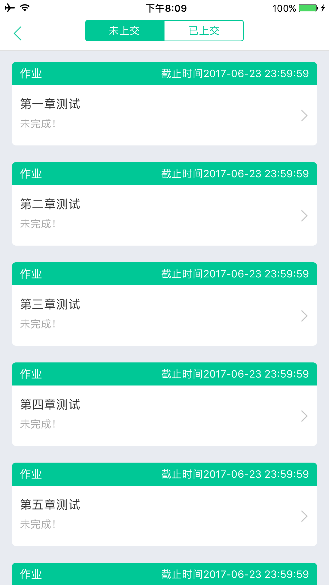 第二种方式为点击【去学习】入口—【教程】中每章视频内容的下方也有进入作业的入口。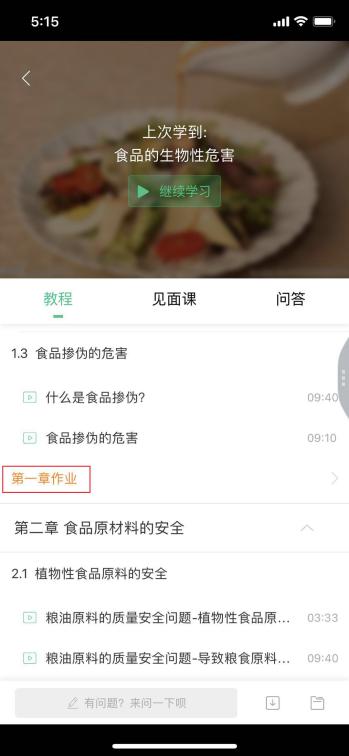 注：超过课程学习时间，章测试将无法提交，请注意章测试的截止时间。考试有相应的开放及截止时间，考试开放之时，也就是学习结束之时，即除了考试，其他任何学习相关的内容均不再计分。请从【作业考试】入口进入。考试都是有时间限制的，不要抱着“看一看”的心理去打开考试，试卷打开后，即使关闭APP，时间仍会继续计时，一旦考试时限到了，试卷将会被系统自动提交。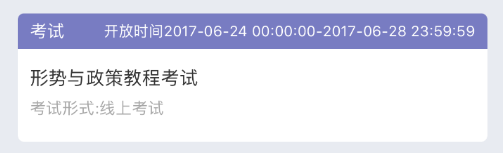 以上图《形势与政策教程考试》为例，并不是6月24日00:00至6月28日23:59这个时间段内可以无限次进入答题，若课程的考试时间限制为90分钟，即如果在6月25日8:00打开试卷，则试卷答题截止时间为6月25日9:30。补充：如果在6月28日23:30打开试卷，答题时间也不会超过考试的截止时间6月28日23:59。2.2 如何查看章测试及考试分数点击【作业考试】入口后，再点击【已上交】列表，即可查看到相应分数。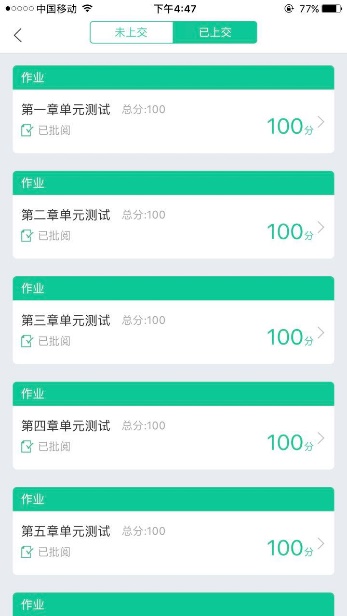 如果章测试为全客观题，则在学生完成后立即显示分数；如果考试为全客观题，不会直接显示分数，系统提示“试卷正在批改中，请耐心等待”，当系统完成算分后会给学生发送一条站内信，学生进入或者刷新作业考试列表后就可以看到考试得分了。若作业考试含有主观题，则需要等待老师批阅后才会显示分数。 章测试申请重做在学习周期内，若对章测试分数不满意，可申请重做。每章的重做机会各有3次，以最后一次做题的分数为准。客观题申请后系统自动同意，主观题需等老师批阅后才能申请，且由老师手动审核是否同意。注：若学生查看了本章测试的答案，则本章无法申请重做。重要：目前的APP中有【查看答案】的入口，但功能暂时关闭，请同学们不要误操作，避免无法进行申请重做。见面课根据以往的实际案例，有部分【混合式】课程的学生最终不及格就是由于未完成见面课部分的学习，所以请所有同学重视见面课。3.1 查看见面课点击【学习】模块的【去学习】入口，若课程为【混合式】，则在【教程】的右侧会有【见面课】入口。当学生完成相应见面课，也可直接查看单次得分情况。注：无论是观看见面课直播，还是观看见面课回放，均从该入口进入。点击未开始的见面课会显示该次见面课的相关信息，如下图（左图为线下学生，右图为直播学生）：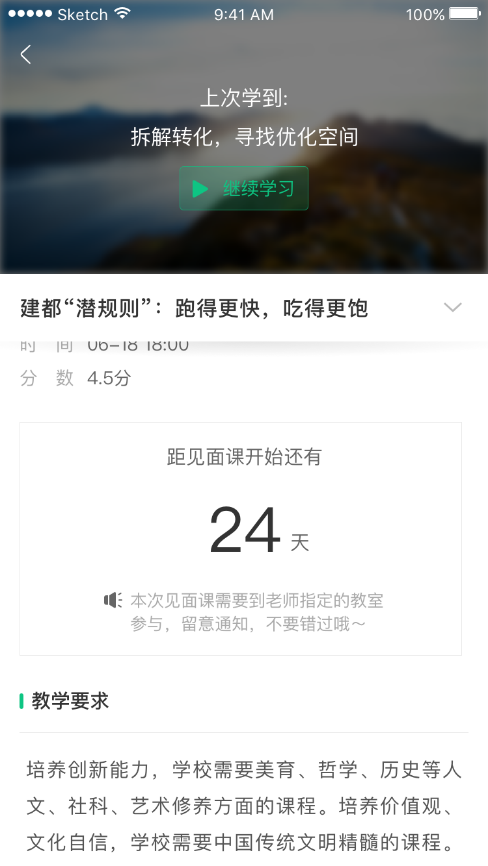 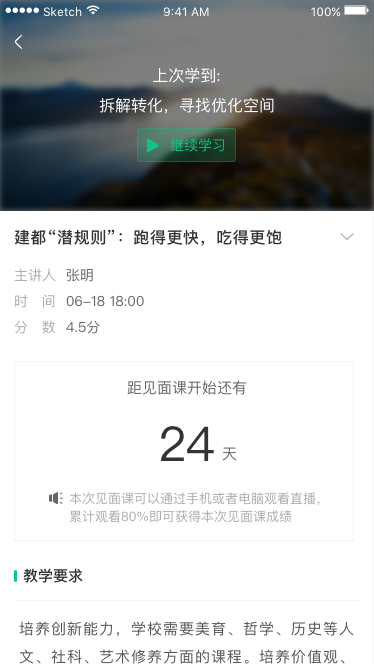 见面课的类型分为：直播互动课、小组讨论、实践课等模式。如果是直播类型的见面课会在见面课结束后的24小时内上传回放视频。如果是讨论或实践类型，无直播无回放。课程的相关老师也会在每次见面课之前发送通知来提醒各位学生参加，请多多关注【学习】模块 —【消息】。3.2 学习方式见面课的学习方式也分为：线下及直播2种类型。可在【见面课】入口中自行查看。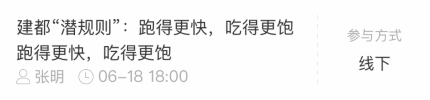 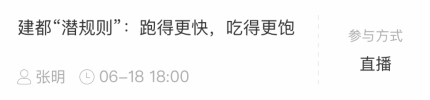 线下：本校统一组织学生去教室观看直播或回放，老师会要求学生在教室中进行纸上的签到，后由老师将签到信息录入至系统。另一种方式为老师引导学生进行二维码签到，签到情况系统将自动记录。（请同学们提前下载知到APP）如果学生由于各种原因无法去到现场参加见面课，可以在APP上进行【请假】，但请假是否同意，需由本校老师审核。长按需要请假的见面课，APP底部会出现请假窗口。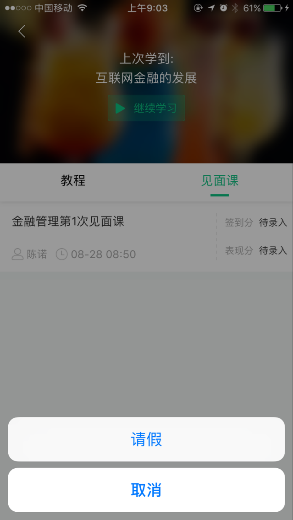 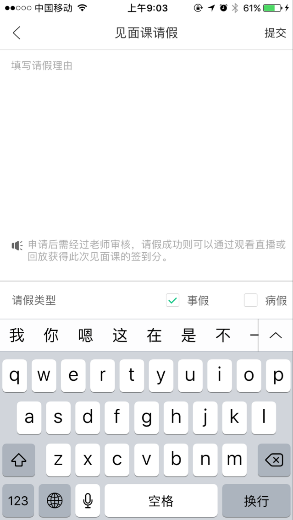 请假后状态显示：【审批中】、【已拒绝】、【已通过】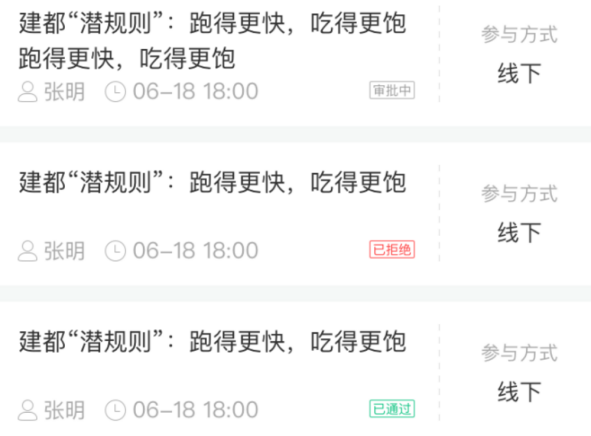 直播：学生可自行在网上收看见面课的直播或回放。学生只要在学习时间结束前观看完直播或回放，且进度超过80%，即可拿到该次见面课的分数（签到分和表现分）。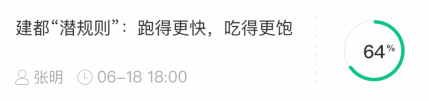 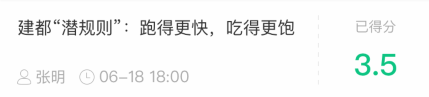 观看回放的学生请注意，若错过见面课直播，等待见面课回放视频上传，一次见面课可能分为多个视频进行上传。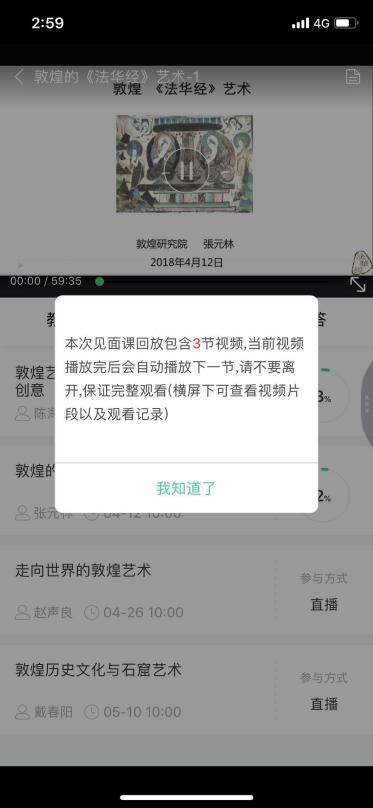 当出现见面课进度不增加的情况，请检查自己是否在重复观看“已观看”的部分（重复播放不记录进签到进度）或是当次见面课有多个视频但只看了第一个，未观看其他视频。操作方法：在全屏模式下，点击播放器底部的【记录】及【章节】，可以分别查看“未观看”/“已观看”的情况和当次见面课是否有多个视频。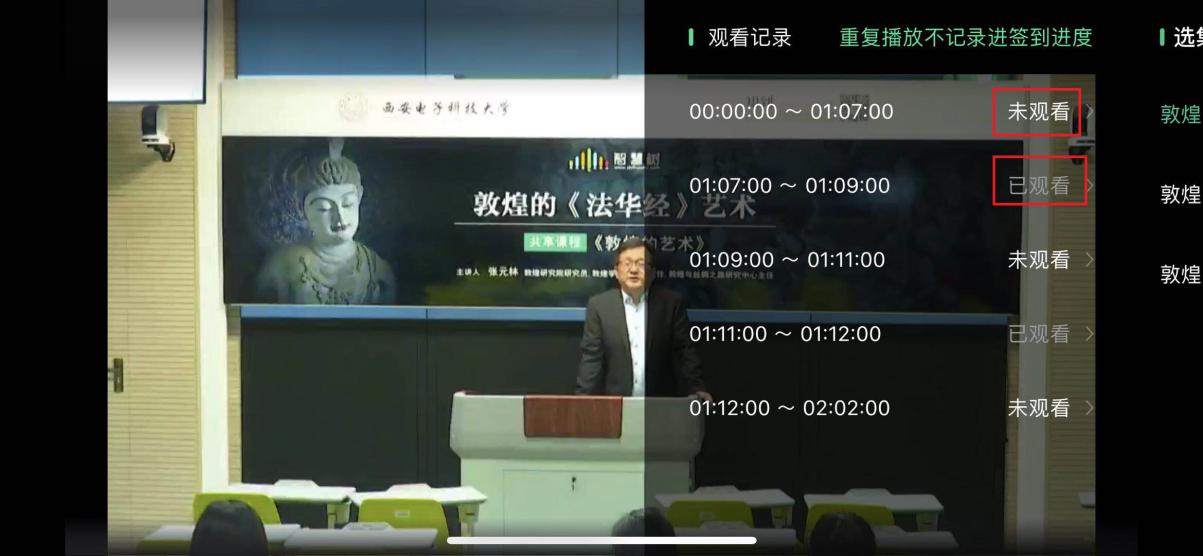 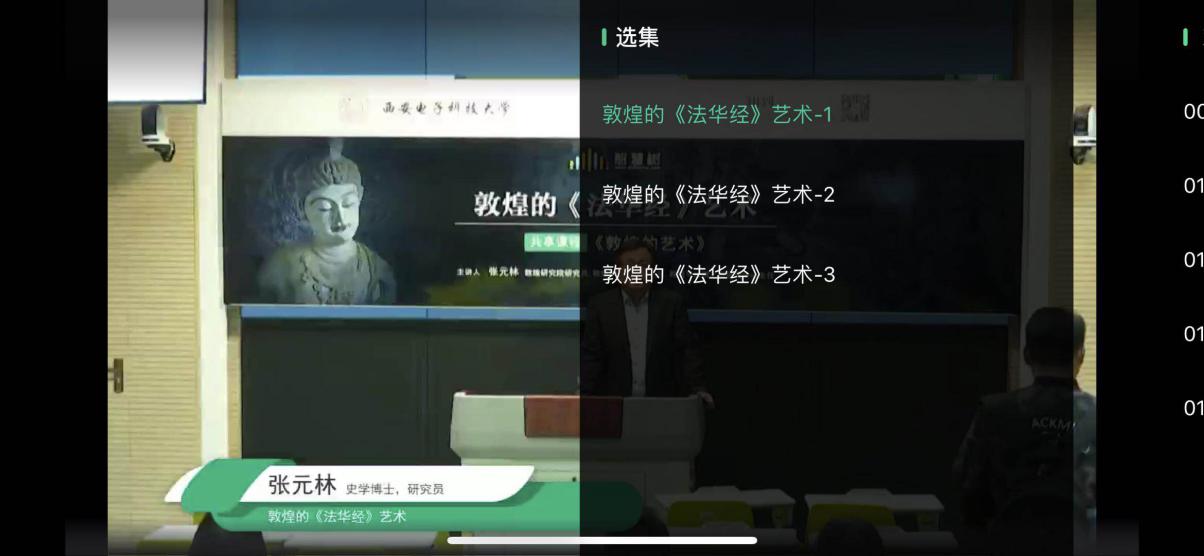 3.3 见面课考核每次见面课总分由两部分构成：签到分及表现分。线下参加的学生，只要在教室中的纸上签到后，会由本校老师将出勤记录录入至智慧树平台，录入后学生将获得签到分，具体录入时间以老师操作为准。表现分由老师根据现场实际情况给予，所以并不是所有学生都可以获得表现分的。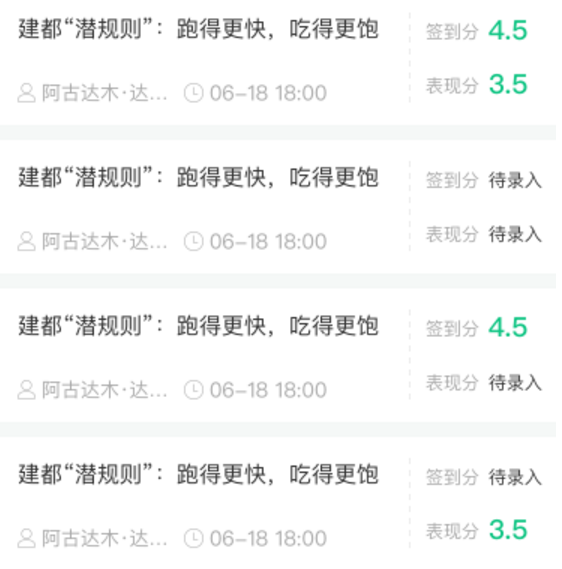 注：线下的学生直接在线观看直播或回放均不得分。因故无法去到现场的学生可以在老师审核【请假】同意后观看回放，进度超过80%可获得签到分，无表现分。直播的学生，在学习时间结束前观看完直播或回放，且进度超过80%，即可获得签到分及表现分。学习时间结束后，如果已经得到了该次见面课分数，则在点击后可直接观看回放；如果未获得分数，则会弹框进行提示，点击【确定】后可进行回放，但不再计入分数。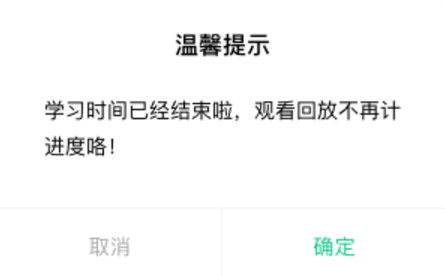 成绩1. 成绩分析 在学习过程中，学生可通过【学习】模块中的【成绩分析】来查看当前获得的参考分数。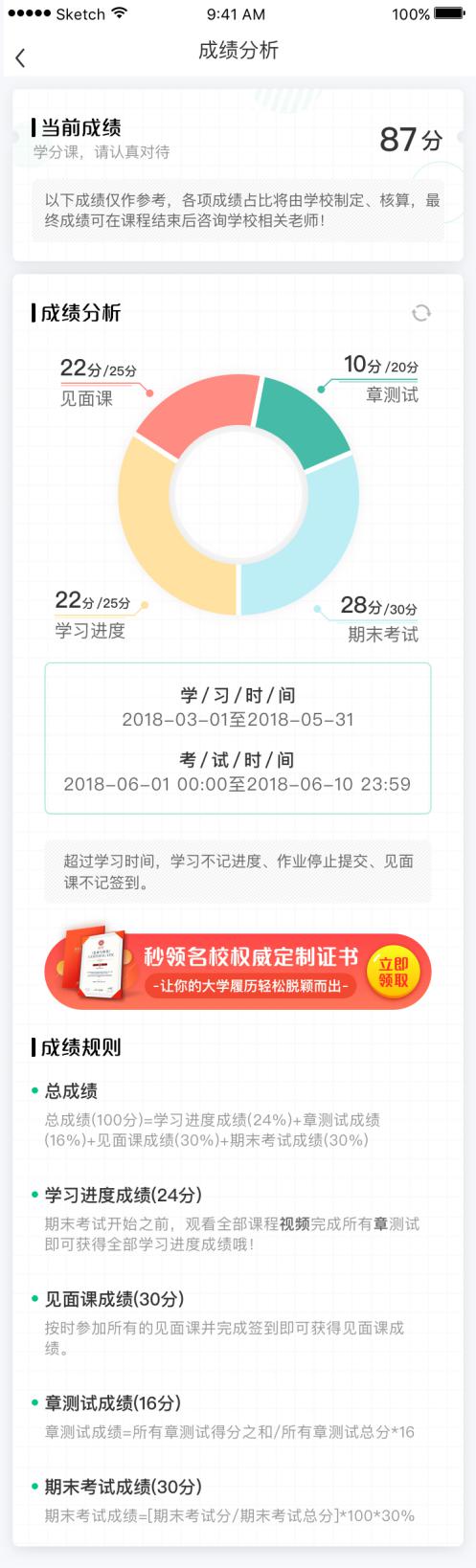 注：【成绩分析】中的分数仅作为学习过程中的参考，智慧树最终成绩以成绩发布后为准。在学习过程中，若【成绩分析】中的各项得分出现问题，可先自行刷新一下再查看。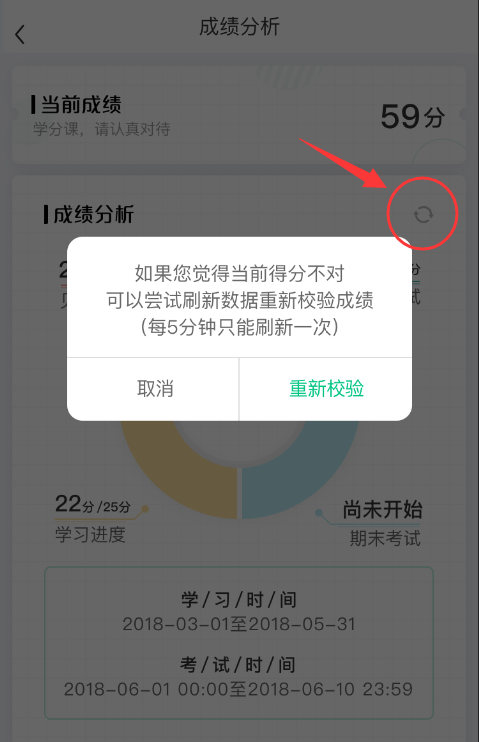 2. 最终成绩期末考试若为全客观题，则总成绩在考试截止日期后的48小时自动发布。期末考试若含有主观题，则总成绩需要等到老师批阅完班级内所有学生的试卷后手动发布，具体发布时间以老师操作为准。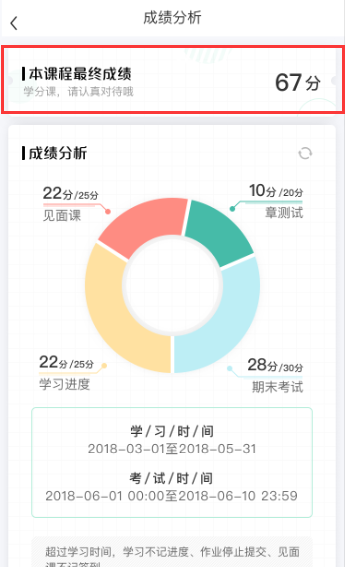 若学生的总成绩大于等于60分，则可在智慧树网页版(www.zhihuishu.com)登录后，左侧菜单栏【我的成绩】模块中下载本课程的电子版修读证明。如下图：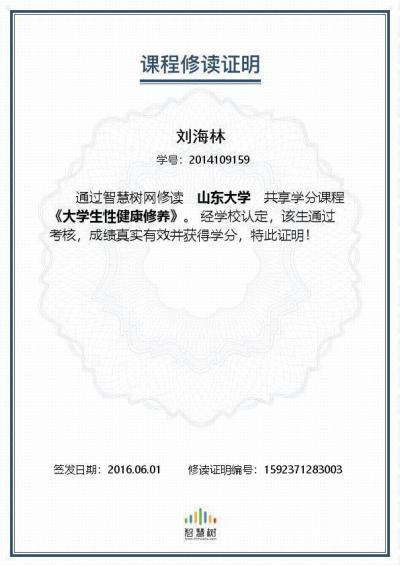 注：智慧树平台总成绩60分合格，各校的合格分数线以学校为准，若学校线下调整过分数，请以学校教务系统（或教务处）发布的成绩为准。学生亦可在APP中购买纸质版课程结业证书。如下图：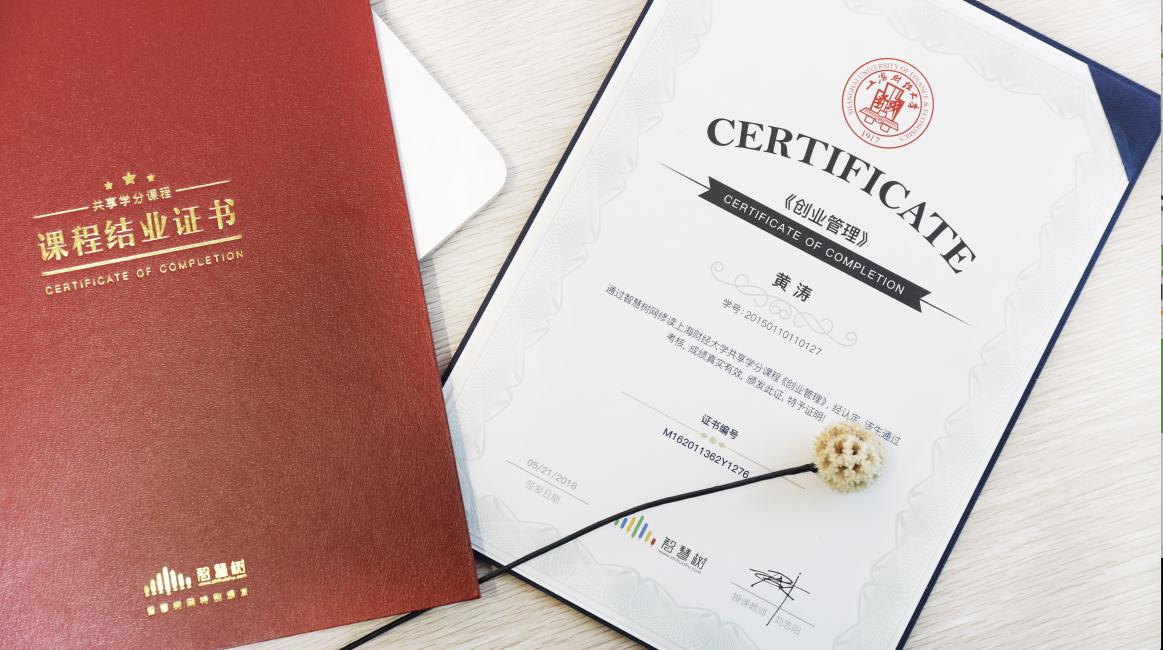 补考总成绩发布后，若学生总成绩小于60分，且学校允许补考的前提下，系统会自动发布补考试卷，补考时间为成绩发布后的7天内，超过时间没有补考的学生，补考成绩记为0分。注意：2018年秋冬学期起，平台补考时间默认为7天，学校可自定义修改补考时间为2~14天，故请同学们以本校通知为准，或者详细查看试卷上显示的开放时间及截止时间。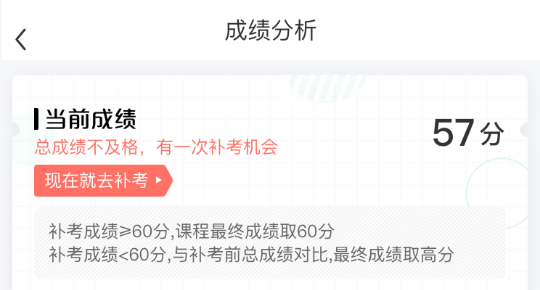 补考成绩大于等于60分（百分制）时，平台最终成绩取60分；补考成绩小于60分（百分制）时，平台最终成绩取2次成绩的最高分。最后，以学校教务系统（或教务处）认定及发布的成绩为准。补考只看补考试卷的成绩，不再综合学习进度、章测试、见面课部分的占比成绩。温馨提示：教务系统（或教务处）成绩具体发布时间以学校为准。补考结束后，学校就可以从智慧树平台导出成绩，然后导入或录入至本校教务系统，由于各校的操作时间不同，还请学生们耐心等待学校操作。温馨提示学习数据异常处理智慧树平台会检测学生的学习行为，若发现学生视频观看或见面课观看数据异常、章测试或考试答题数据异常，则直接通报学校教务处，由教务处决定是否视作作弊行为进行处理。在线客服在学习过程中遇到任何问题，学生可点击【我的】模块—右上角的客服图标。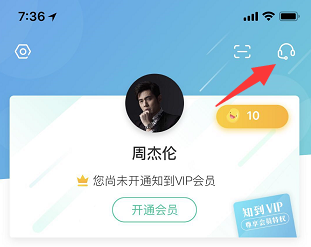 机器人-乔布斯可解决一些简单问题的自动回复，如需要人工客服，机器人-乔布斯也会告知您转接的方法。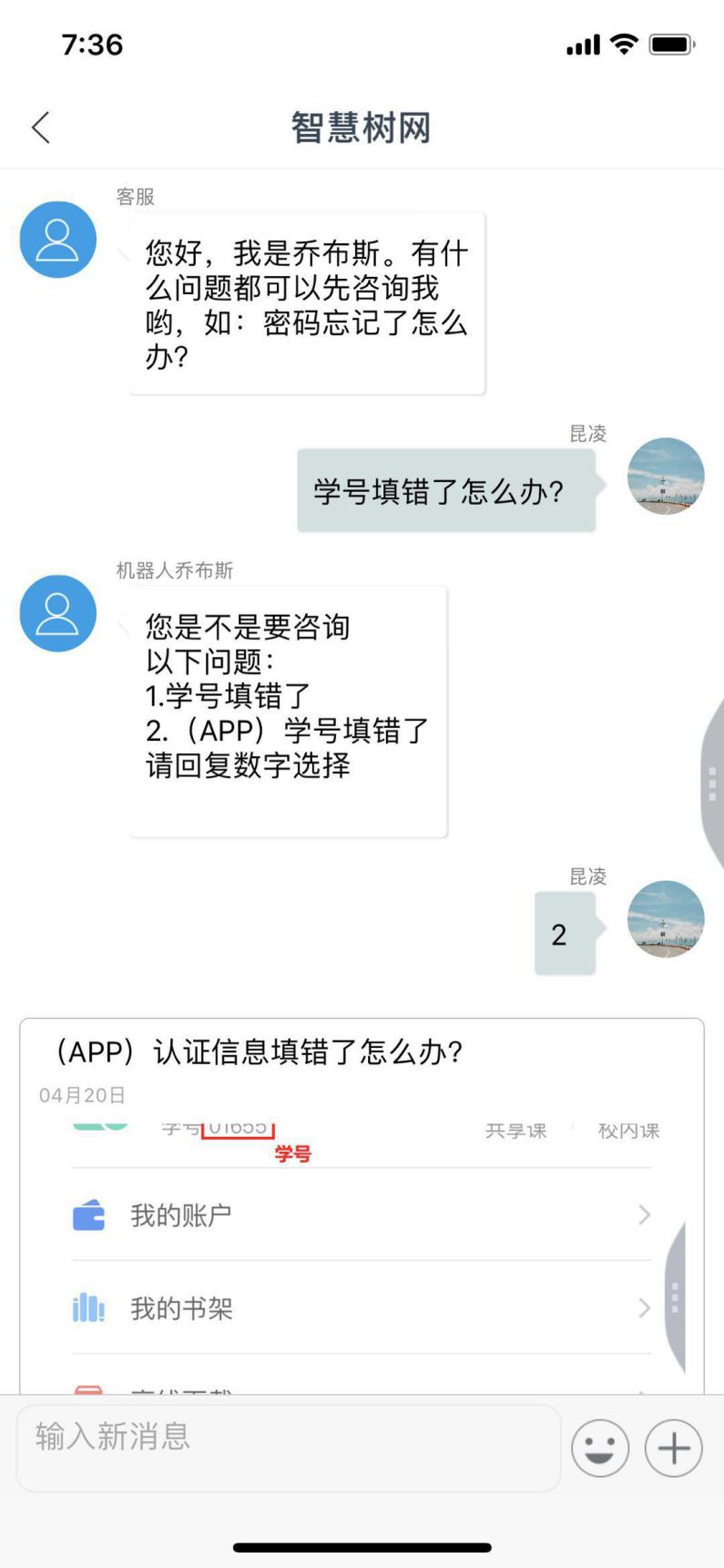 服务中心学生也可以访问服务中心（←点击左侧文字）查询常见问题解答。